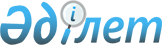 О мерах по реализации Закона Республики Казахстан "О государственном регулировании развития агропромышленного комплекса и сельских территорий"Распоряжение Премьер-Министра Республики Казахстан от 17 октября 2005 года N 294-p

      В целях реализации  Закона Республики Казахстан от 8 июля 2005 года "О государственном регулировании развития агропромышленного комплекса и сельских территорий" (далее - Закон): 

      1. Утвердить прилагаемый перечень нормативных правовых актов, принятие которых необходимо в целях реализации Закона (далее - перечень). 

      2. Министерству сельского хозяйства Республики Казахстан совместно с заинтересованными государственными органами разработать и в установленном порядке внести на утверждение Правительства Республики Казахстан проекты нормативных правовых актов согласно перечню. 

      3. Местным исполнительным органам в двухмесячный срок принять соответствующие ведомственные нормативные правовые акты в реализацию Закона и проинформировать Правительство Республики Казахстан о принятых мерах.        Премьер-Министр Утвержден                    

распоряжением Премьер-Министра       

Республики Казахстан             

от 17 октября 2005 года N 294-р       

  Перечень 

нормативных правовых актов, принятие которых необходимо 

в целях реализации Закона Республики Казахстан 

"О государственном регулировании развития агропромышленного 

комплекса и сельских территорий"  <*>      Сноска. Перечень с изменениями, внесенными распоряжениями Премьер-Министра РК от 25 апреля 2006 года N  107-р ; от 30 мая 2007 года N  145-p .       Примечание: расшифровка аббревиатур: 

      АС - Агентство Республики Казахстан по статистике 

      МЗ - Министерство здравоохранения Республики Казахстан 

      МИТ - Министерство индустрии и торговли Республики Казахстан 

      МКИС - Министерство культуры, информации и спорта Республики Казахстан 

      МТСЗН - Министерство труда и социальной защиты населения Республики Казахстан 

      МОН - Министерство образования и науки Республики Казахстан 

      МЭМР - Министерство энергетики и минеральных ресурсов Республики Казахстан 

      МФ - Министерство финансов Республики Казахстан 

      МЭБП - Министерство экономики и бюджетного планирования Республики Казахстан 

      МСХ - Министерство сельского хозяйства Республики Казахстан 
					© 2012. РГП на ПХВ «Институт законодательства и правовой информации Республики Казахстан» Министерства юстиции Республики Казахстан
				N 

п/п Наименование нормативного правового акта Форма акта Срок 

исполнения Ответст- 

венный 

за испол- 

нение 1           2 3 4 5 1 Об утверждении Правил осуществления закупочных операций и ценовых интервенций 

сельскохозяйственной продукции Постановление 

Правительства 

Республики 

Казахстан Сентябрь 2006 года МСХ 

(созыв), 

МИТ, МФ 2 Об утверждении перечня 

специализированных  

организаций, осущест- 

вляющих закупочные операции и ценовые интервенции сельскохо- 

зяйственной продукции, а также размера их воз- 

награждения Постановление 

Правительства 

Республики 

Казахстан Сентябрь 2006 года МСХ 3 Об утверждении объема, структуры, правил формирования, хранения 

и использования 

государственных ресурсов сельскохозяй- 

ственной продукции Постановление 

Правительства 

Республики 

Казахстан Ноябрь 2006 года МСХ 4 Об утверждении Правил адресного субсидирования 

агропромышленного 

комплекса Постановление 

Правительства 

Республики 

Казахстан Март 

2006 года МСХ 5 Об определении порядка поддержки агропромышленного 

комплекса с участием специализированных организаций Постановление 

Правительства 

Республики 

Казахстан Май 2006 года МСХ 6 Об утверждении Правил и сроков проведения сельскохозяйственной 

переписи Постановление 

Правительства 

Республики 

Казахстан Декабрь 

2006 года АС 

(созыв), 

МСХ 7 Об утверждении схемы оптимального сельского расселения Постановление 

Правительства 

Республики 

Казахстан Июнь 

2009 года МСХ 

(созыв), 

МЭБП, 

МТСЗН, 

акимы 

областей 8 Об утверждении 

рекомендуемой схемы специализации регионов по оптимальному исполь- 

зованию сельскохо- 

зяйственных угодий для производства конкретных 

видов сельскохозяйст- 

венной продукции Приказ 

уполномочен- 

ного органа в области 

развития агро- 

промышленного 

комплекса Сентябрь 2006 года МСХ 9 Об утверждении перечня информации и услуг, предоставляемых 

субъектам агропромыш- 

ленного комплекса на безвозмездной основе Приказ 

уполномочен- 

ного органа в области 

развития агро- 

промышленного 

комплекса Март 

2006 года МСХ 10 (Исключена распоряжением Премьер-Министра РК от 25 апреля 2006 года N  107-р) (Исключена распоряжением Премьер-Министра РК от 25 апреля 2006 года N  107-р) (Исключена распоряжением Премьер-Министра РК от 25 апреля 2006 года N  107-р) (Исключена распоряжением Премьер-Министра РК от 25 апреля 2006 года N  107-р) 11 О внесении изменений и дополнений в правила 

проведения идентифика- 

ции сельскохозяйствен- 

ных животных, утвержденные приказом 

Министра сельского хозяйства Республики Казахстан от 2 апреля 

2003 года N 164 "Об идентификации сельско- 

хозяйственных животных" Приказ 

уполномочен- 

ного органа в области 

развитии  

агро- 

промышленного 

комплекса Март 

2006 года МСХ 12 Об утверждении 

нормативов социального и инженерного 

обустройства сельского населенного пункта Приказы 

уполномочен- 

ных 

государствен- 

ных органов Июнь 

2006 года МСХ 

(созыв), 

МЗ, МТСЗН, 

МОН, МКИС, 

МЭМР, МИТ 13 Методика определения среднегодовой рыночной цены на сельскохозяй- 

ственную продукцию, сложившейся за предыдущий календарный год Приказ 

уполномочен- 

ного органа в области 

развития  

агро- 

промышленного 

комплекса Декабрь 

2006 года МСХ 14 Об утверждении уровня фиксированных цен на закупаемую и реализуе- 

мую сельскохозяйст- 

венную продукцию Приказ 

уполномочен- 

ного органа в области 

развития агро- 

промышленного 

комплекса Март 

2007 года МСХ 